    
      5.  В одной цистерне в 4 раза меньше нефти, чем во второй. После того как в первую цистерну добавили 20 т нефти, а из второй откачали 19 т, нефти в обеих цистернах стало поровну. Сколько тонн нефти было в каждой 
цистерне первоначально?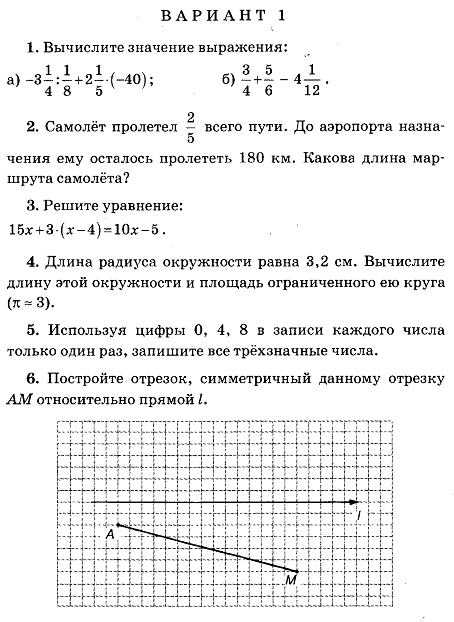       6*.  Туристы были в пути 3 дня. В первый день они 
преодолели 36% всего расстояния, во второй 52% оставшегося, а в третий – 54 км. Найдите длину всего пути
     5.  На одном складе было в 2,5 раза меньше овощей, 
чем на второй. После того как на первый склад завезли 
180 т овощей, а на второй 60 т, овощей на обоих складах 
стало поровну. Сколько тонн овощей было на каждом 
складе первоначально?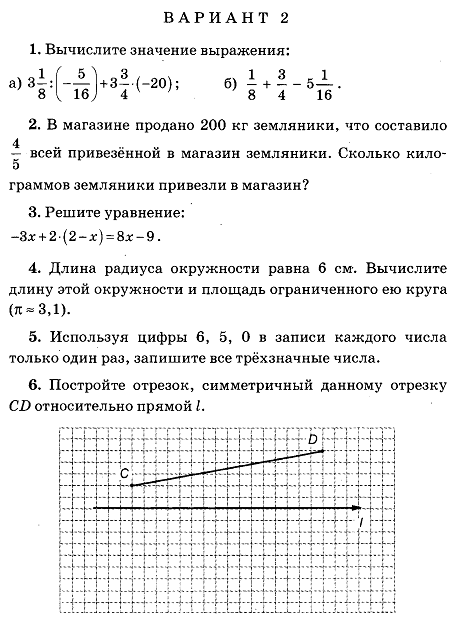      6*.   Поле, площадью 18 га вспахали за 3 дня. В первый 
день вспахали 35% всего поля, а во второй 40% оставшейся 
площади. Сколько гектаров вспахали в третий день?
     5.   В одном мешке в полтора раза больше муки, чем во 
втором. После того как из первого мешка достали 35 кг 
муки, а из второго 17 кг, муки в обоих мешках стало 
поровну. Сколько килограммов муки было в каждом 
мешке первоначально?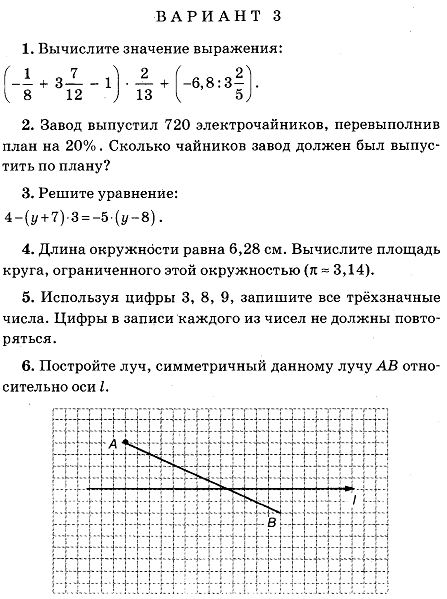      6*.   Картофель, закупленный предпринимателем, был 
продан в три магазина. В первый магазин было продано 
25% всего картофеля, во второй – 60% остатка, а в 
третий остальные 1,5 т. Определите массу картофеля, 
закупленного предпринимателем.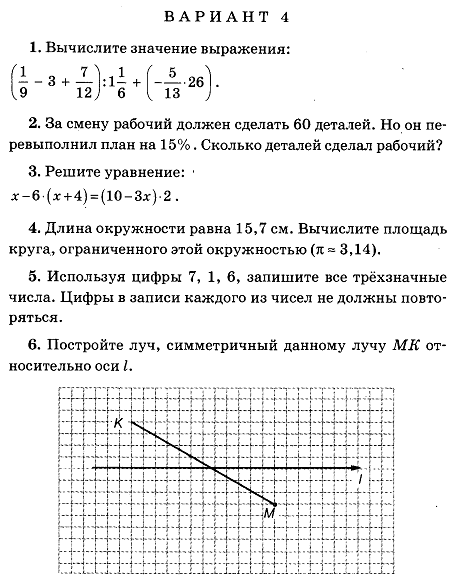     5.  На одной стоянке было в 3 раза меньше автомашин, 
чем на второй. После того как на первую стоянку приехали
18 автомашин, а со второй уехали 10, автомашин на обеих 
стоянках стало поровну. Сколько автомашин было на 
каждой стоянке первоначально?    6*.  На выполнение домашних заданий по математике, 
литературе и географии Митя потратил 1 ч 40 мин. 
На математику у него ушло 40% этого времени, на 
литературу – 45% остального. Сколько времени 
Митя выполнял задание по географии?
      7.  В одной цистерне в 4 раза меньше нефти, чем во второй. После того как в первую цистерну добавили 20 т нефти, а из второй откачали 19 т, нефти в обеих цистернах стало поровну. Сколько тонн нефти было в каждой 
цистерне первоначально?      8.  Туристы были в пути 3 дня. В первый день они 
преодолели 36% всего расстояния, во второй 52% оставшегося, а в третий – 54 км. Найдите длину всего пути.

       7.  На одном складе было в 2,5 раза меньше овощей, 
чем на второй. После того как на первый склад завезли 
180 т овощей, а на второй 60 т, овощей на обоих складах 
стало поровну. Сколько тонн овощей было на каждом 
складе первоначально?       8.  Поле, площадью 18 га вспахали за 3 дня. В первый 
день вспахали 35% всего поля, а во второй 40% оставшейся 
площади. Сколько гектаров вспахали в третий день?

     7.  В одном мешке в полтора раза больше муки, чем во 
втором. После того как из первого мешка достали 35 кг 
муки, а из второго 17 кг, муки в обоих мешках стало 
поровну. Сколько килограммов муки было в каждом 
мешке первоначально?     8. Картофель, закупленный предпринимателем, был 
продан в три магазина. В первый магазин было продано 
25% всего картофеля, во второй – 60% остатка, а в 
третий остальные 1,5 т. Определите массу картофеля, 
закупленного предпринимателем.

      7.  На одной стоянке было в 3 раза меньше автомашин, 
чем на второй. После того как на первую стоянку приехали
18 автомашин, а со второй уехали 10, автомашин на обеих 
стоянках стало поровну. Сколько автомашин было на 
каждой стоянке первоначально?      8.  На выполнение домашних заданий по математике, 
литературе и географии Митя потратил 1 ч 40 мин. 
На математику у него ушло 40% этого времени, на 
литературу – 45% остального. Сколько времени 
Митя выполнял задание по географии?

      7.  На одной стоянке было в 3 раза меньше автомашин, 
чем на второй. После того как на первую стоянку приехали
18 автомашин, а со второй уехали 10, автомашин на обеих 
стоянках стало поровну. Сколько автомашин было на 
каждой стоянке первоначально?      8.  На выполнение домашних заданий по математике, 
литературе и географии Митя потратил 1 ч 40 мин. 
На математику у него ушло 40% этого времени, на 
литературу – 45% остального. Сколько времени 
Митя выполнял задание по географии?

      7.  На одной стоянке было в 3 раза меньше автомашин, 
чем на второй. После того как на первую стоянку приехали
18 автомашин, а со второй уехали 10, автомашин на обеих 
стоянках стало поровну. Сколько автомашин было на 
каждой стоянке первоначально?      8.  На выполнение домашних заданий по математике, 
литературе и географии Митя потратил 1 ч 40 мин. 
На математику у него ушло 40% этого времени, на 
литературу – 45% остального. Сколько времени 
Митя выполнял задание по географии?